		COMUNE DI PRESEGLIE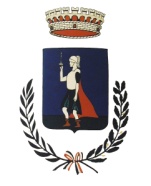 Provincia di BRESCIAIo sottoscritto/a ____________________________________________________________________________________________________________ nato/a___________________________________________________________________il__________________________________________________ residente a ______________________________________________________ in via _____________________________________________________ TEL.________________________dichiara di occupare l’immobile in via_____________________________________________________ in qualità di:○  proprietario/comproprietario		○  inquilino		○  usufruttuario.○  altro (da specificare) ________________________________________________________________________Dati catastali immobile sez.__________ fg.__________ m.le__________ sub.__________ sez.__________ fg.__________ m.le__________ sub.__________PROPRIETARIO DELL’IMMOBILE:				□ SI 			□ NO Se “NO” indicare le generalità del proprietario (od almeno uno dei contitolari) di tutte le unità immobiliariNome e Cognome del proprietario _____________________________________________________ Residente a ______________________________________________________ Via ______________________________________________________CHIEDEla riduzione del 10 % per le utenze sopracitate, per le quali è stato avviato il compostaggio domestico.DICHIARA INOLTRE DI:○  allegare alla presente documentazione fotografica o scontrino d’acquisto del composter○  restituire al Comune il bidone marrone da 23 l, previsto per il rifiuto organico;○  non conferire il rifiuto organico al sistema di raccolta porta a porta.             DATA	                   FIRMA_________________________	_________________________________RICHIESTA PER RIDUZIONE TARI PER COMPOSTAGGIO DOMESTICO